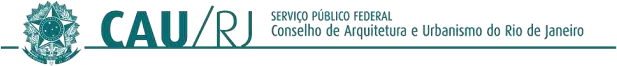 O PLENÁRIO DO CONSELHO DE ARQUITETURA E URBANISMO DO RIO DEJANEIRO – CAU/RJ, no exercício das competências e prerrogativas de que trata a Subseção I, artigo 9º do Regimento Interno do CAU/RJ, em sua Reunião Ordinária nº 003/2021, de 09 de março de 2021, realizada remotamente eConsiderando justificativa encaminha pela CEP-CAURJ que propõe constituição do GT e que reconhecimento do arquiteto e arquitetura na sociedade está em uma ação integrada que consiga potencializar três esferas: fiscalização, orientação e formação continuada e por entender que uma ação sistêmica capaz de reconhecer as interfaces que conectam estas três esferas seja capaz de embasar o plano de valorização profissional;DELIBEROU:Constituir o Grupo de Trabalho Orientação, Aperfeiçoamento Técnico e Fiscalização proposto pela Comissão de Exercício ProfissionalEleger como seus membros Conselheiras Marta Regina Ribeiro Costa, Gisele Labrea e os Conselheiros Augusto Cesar Faria; Rodrigo Bertamé, Paulo Oscar Saad;Com 24 (vinte e quatro) votos favoráveis, 00 (zero) votos contrários e 00 (zero) votos de abstenção,Rio de Janeiro, 09 de março de 2021.Arquiteto e Urbanista Presidente- CAU/RJ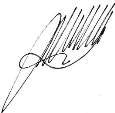 MBO-PRES